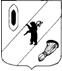 КОНТРОЛЬНО-СЧЕТНАЯ КОМИССИЯ ГАВРИЛОВ-ЯМСКОГО МУНИЦИПАЛЬНОГО РАЙОНА                                    152240, Ярославская область, г. Гаврилов-Ям, ул. Советская, д. 51___________________________________________________________________________________       Заключение Контрольно-счётной комиссии  Гаврилов-Ямского  муниципального района о внешней проверке отчета об исполнении бюджета городского поселения Гаврилов-Ям за  2015 год.23.05.2016г.		г. Гаврилов-Ям1. Общие положения      Контрольно-счетной комиссией  Гаврилов-Ямского муниципального района (далее – Контрольно-счётная комиссия) проведена внешняя проверка  отчёта об исполнении бюджета городского поселения Гаврилов-Ям за  2015 год.Основание для проведения проверки: Ст. 157,  264.4 Бюджетного Кодекса Российской Федерации,  Положение о Контрольно-счетной комиссии Гаврилов-Ямского муниципального района, утвержденное Решением Собрания представителей Гаврилов-Ямского муниципального района от 20.12.2012г. № 48, Положение  «О бюджетном процессе в городском поселении Гаврилов-Ям /далее- Бюджетный процесс/, Регламент деятельности Контрольно-счетной комиссии Гаврилов-Ямского муниципального района.Цель проверки: анализ  отчета  об исполнении бюджета городского поселения Гаврилов-Ям  за 2015 год.     Целью подготовки заключения является определение полноты поступления доходов и иных платежей в местный бюджет, привлечения и погашения источников финансирования дефицита бюджета городского поселения, фактического расходования средств  бюджета по сравнению с показателями, утвержденными решением о бюджете по объему и структуре, а также установление законности, целевого назначения и эффективности финансирования и использования средств бюджета в 2015 году.Проверяемый период:   2015 год.Сроки проведения: с 05.05.2016г. - 23.05. 2016г.        Отчет об исполнении бюджета городского поселения Гаврилов-Ям  за  2015 года  представлен в Контрольно-счётную комиссию  29.04. 2016 года, в нарушение  сроков, установленный  статьёй 264.4 Бюджетного Кодекса Российской Федерации, статьи 46 Бюджетного процесса. Срок представления отчета об исполнении годового отчета для внешней проверки установлен статьёй 264.4 Бюджетного Кодекса РФ,  п. 2, п. 3 ст. 46 Положения о бюджетном процессе городского поселения Гаврилов-Ям не позднее 1 апреля.      Передача Контрольно-счетной комиссии полномочий контрольно-счетного органа поселения по осуществлению внешнего муниципального финансового контроля установлены Соглашением, утвержденным  Решением Собрания представителей Гаврилов-Ямского муниципального района 28.04.2016 № 17.В соответствии с пунктом 4 статьи 48 Бюджетного процесса, статьей 264.6 БК РФ Решением об исполнении бюджета городского поселения утверждается отчет об исполнении бюджета городского поселения за отчетный финансовый год с указанием общего объема доходов, расходов и дефицита (профицита) бюджета городского поселения. Отдельными приложениями к решению об исполнении бюджета городского поселения за отчетный финансовый год утверждаются показатели:доходов бюджета по кодам классификации доходов бюджетов,расходов бюджета   по ведомственной структуре расходов бюджета городского поселения,расходов бюджета  по разделам, подразделам классификации расходов бюджетов,источников финансирования дефицита бюджета  по кодам классификации источников финансирования дефицитов бюджетов.            Одновременно с отчётом об исполнении  бюджета муниципального района  в Контрольно-счётную комиссию представлена следующая документация:     - подробная пояснительная записка об исполнении бюджета городского поселения Гаврилов-Ям;      - информация об использовании средств резервного фонда Администрации городского поселения за 2015 год, - информация об использовании средств дорожного фонда городского поселения Гаврилов-Ям.     Анализируя Положение о бюджетном процессе в городском  поселении, утвержденного Решением Муниципального Совета городского поселения 26 ноября 2013 г. № 185 (в ред. от 31.03.2016 № 74), следует отметить следующее:     - в связи с передачей полномочий по осуществлению внешнего муниципального финансового контроля Контрольно-счетной комиссии Гаврилов-Ямского муниципального района на основании Соглашения, утвержденного  Решением собрания представителей Гаврилов-Ямского муниципального района 28.04.2016 № 17,  следует внести изменения и дополнения в Положение о бюджетном процессе городского поселения Гаврилов-Ям.2. Анализ годовой бюджетной отчетности        По итогам анализа представленной Администрации городского поселения Гаврилов-Ям бюджетной отчётности об исполнении бюджета городского поселения Гаврилов-Ям за 2015 год можно сделать вывод о ее соответствии по составу, структуре и заполнению (содержанию) требованиям ст. 264.1. БК РФ, Инструкции о порядке составления и представления годовой, квартальной и месячной отчетности об исполнении бюджетов бюджетной системы РФ, утверждённой приказом Минфина РФ от 28.12.2010 № 191 н (в действующей редакции).       Анализ представленной бюджетной отчетности в сравнении с отчетом об исполнении бюджета главного распорядителя средств бюджета, главного администратора доходов и источников финансирования дефицита бюджета  на отчётный год (в последней редакции) и проектом решения об исполнении бюджета  за 2015 год представлен в Приложениях  1и 2  к данному заключению.       Как видно из таблиц, плановые показатели, указанные в отчете об исполнении бюджета главного распорядителя средств бюджета, главного администратора доходов и источников финансирования дефицита бюджета –  городского поселения Гаврилов-Ям, соответствуют показателям решения Муниципального Совета Гаврилов-Ям о бюджете городского поселения Гаврилов-Ям на 2015 год, с учетом внесенных в него изменений, и рассматриваемого проекта решения.Внешняя проверка годовой  бюджетной отчётности городского поселения  Гаврилов-Ям (далее – ГАБС) за 2015 год проведена в Администрации городского поселения Гаврилов-Ям.  При проверке полноты представленной годовой бюджетной отчетности, состав которой определен статьей 264 Бюджетного кодекса РФ, пунктами 8, 11 Инструкции о порядке составления и представления годовой, квартальной и месячной отчетности об исполнении бюджетов бюджетной системы Российской Федерации, утвержденной приказом Министерства финансов Российской Федерации от 28.12.2010 № 191н (далее по тексту – Инструкция № 191н), установлено, что все ГАБС годовую отчетность представили в полном объеме.       Бюджетная отчетность представлена в срок, установленный приказом Управления финансов Администрации Гаврилов-Ямского муниципального района  от 25.12.2015 года. В связи с тем, что Бюджетным процессом не установлен срок представления годовой бюджетной отчетности в Контрольно-счетную комиссию, оценить своевременность её представления в Контрольно-счетную комиссию не представляется возможным.При проведении внешней проверки установлены следующие нарушения и  недостатки:- в нарушение пункта 8,152 Инструкции № 191н, перечень  форм бюджетной отчетности, не имеющих числового значения не указан в пояснительной записке (ф. 0503160) к годовому отчету. Заключение по результатам внешней проверки годовой бюджетной отчетности направлены Главе городского поселения Гаврилов-Ям.           По результатам проверок сделаны выводы о том, что бюджетная отчетность составлена в соответствии с   Инструкцией  № 191 н и отражает достоверные  данные. Осуществление расходов, не предусмотренных бюджетом или осуществлённых с превышением бюджетных ассигнований, проведённой проверкой не установлено.3. Анализ  итогов исполнения  бюджета      Бюджет городского поселения Гаврилов-Ям на 2015 год  утвержден Муниципальным Советом городского поселения Гаврилов-Ям «О бюджете городского поселения Гаврилов-Ям на 2015 год и на плановый период 2016-2017 годов» 25 декабря 2014 г. № 15.      Общий объем доходов  бюджета утвержден в объеме 56 022 000,00 руб., общий объем расходов в сумме 56 022 000,00 руб.      В первоначальной редакции доходная и расходная части бюджета были сбалансированы.        Согласно показателям уточненной сводной бюджетной росписи по состоянию на 01.01.2016г. доходы составляют  134 625 370,49 руб., расходы – 144 426 757,02 руб., дефицит – 9 801 386,53 руб.   Внесение изменений в бюджет городского поселения Гаврилов-Ям на 2015 год и плановый период 2016-2017 годы утверждено Муниципальным Советом городского поселения Гаврилов-Ям 24.12.2015 №57.                                                                                                                        Основные параметры бюджета поселения на 2015 год приведены в таблице № 1.                                                                                                                    Таблица № 1                                                                                                                           Тыс. руб.     В результате уточнений бюджета доходы возросли на 78 603,3 тыс. рублей или на 2,4 раза, расходы увеличились на 88 407,7 тыс. рублей или в 2,6 раза.     Увеличение доходов и соответственно, расходов по сравнению с первоначально принятым бюджетом обусловлено выделению городскому поселению дополнительных средств в виде межбюджетных трансфертов   из  бюджетов других уровней.      Исполнение по доходам за   2015 год составило –123 995 ,00 тыс.  рублей или  92,1 % годового плана, расходы – 125 341,0 тыс.  руб. или  86,8 % уточненных годовых ассигнований. 	    За   2015 год  бюджет поселения исполнен с дефицитом в размере 1 346,0 тыс. руб.4. Анализ исполнения бюджета по доходам            Исполнение доходной части бюджета за 2015 год составило 123 995,0 тыс. рублей или 92,1 % от плановых назначений.       Основными источниками поступлений в бюджет  стали  безвозмездные поступления  -  69,0 % от всех доходов местного бюджета или 84 873,0 тыс. рублей, что составляет  89,0% от плановых назначений.        Доля собственных доходов  без учета безвозмездных поступлений составила  - 31,0 % от всех доходов бюджета или 39 122 ,0 тыс. рублей, что составляет  98,7 % от плановых назначений.       Доля налоговых доходов от общей суммы доходов бюджета составила 25,0  % или 31 243,0 тыс. руб., неналоговых доходов – 6,0% или 7879,0 тыс. руб.      Сравнивая структуру поступления доходов  бюджета поселения   в 2015 году с аналогичным периодом 2014 года можно отметить следующее:     В целом поступление доходов  возросло на 26 262,0 тыс. рублей или на 27,0 %.     Увеличение доходов произошло в основном за счет безвозмездных поступлений. Их рост к аналогичному периоду прошлого года составил 41,0% или на 24 884,0 тыс. рублей.Налоговые доходы снизились на 3,0% или на 1049,0 тыс. рублей. Неналоговые доходы возросли на 45,0 % или на 2427,0 тыс. рублей.   4.1. Налоговые доходы       Налоговые доходы за 2015 год  составили наибольший удельный вес собственных доходов бюджета поселения без учета безвозмездных поступлений  - 80,0 %.       Процент исполнения от плановых назначений составил 94,0%  или    31 242,0 тыс. руб.        Основными  видами  налоговых доходов  являются Налог на доходы физических лиц и Земельный налог.        Поступления НДФЛ за 2015 год составили   102,0% от плановых назначений или 20 523,0 тыс. рублей.          По сравнению с аналогичным периодом 2014 года произошел рост  поступлений НДФЛ в бюджет поселения на 10,0 % или на 1923,0 тыс. рублей. Значительную долю в общем поступлении НДФЛ в 2015 году составили перечисления ОАОГМЗ «Агат» (более 8 млн. руб.)         Бюджетные назначения по акцизам исполнены на 112,0%.  По сравнению с 2014 годом сумма акцизов снизилась на 7,0% или на 132,0тыс. руб. снижение поступления объясняется уменьшением норматива отчислений на 3,0%.        Поступление Земельного налога составило 6326,0 тыс.рублей,  или 73,0% от плановых назначений. По сравнению с прошлым  годом поступление земельного налога уменьшилось на 32 процентных пункта или на 2993,0 тыс. рублей в абсолютных размерах. Снижение произошло в результате пересчета налога бюджетными учреждениями образовательного типа.           Поступление Налога на имущество физических лиц составило  2501,0 тыс.руб., или 91,0% от плановых назначений. По сравнению с аналогичным периодом прошлого года рост поступлений на 9,0% или на 210,0 тыс. руб.        Высокий процент исполнения  за 2015 год  Единого сельскохозяйственного налога – 350,0%. По сравнению с аналогичным периодом прошлого года поступление налога возросло на 75,0%. Удельный вес налога в общей сумме доходов незначителен – 0,005%.         4.2. Неналоговые доходы.     Неналоговые доходы за 2015 год составили  7879 ,0 тыс. рублей – 122,0 % от плановых назначений.       Доходы от сдачи в аренду имущества, находящего в оперативном управлении органов управления городских поселений исполнены на  88,0% к плановым назначениям и составили 262,0 тыс. руб.         Низкое поступление  Доходов от сдачи в аренду имущества, находящегося в казне – 76,5% к годовым плановым назначениям и составляют 1677,0 тыс. рублей, а также  Доходов, получаемых в виде арендной платы за земельные участки – 1519,0 тыс. руб. или 74,0%. Наблюдается снижение на 33,0% с аналогичным периодом прошлого года.Прочие поступления (социальный наем) составили 1 392,0 тыс. руб. или 151,0% годового плана. Следует отметить, что в сравнении с 2014 годом произошло увеличение в 3,6 раза по причине возрастания ставки за соцнаем с 01.01.2015г.      Поступление доходов от продажи земельных участков - 674,00 тыс. рублей или  104,0 % годовых бюджетных назначений. К уровню прошлого года этот показатель вырос на 42,0%.     Наибольший удельный вес в общей структуре неналоговых доходов в 2015 году составили доходы от сдачи в аренду имущества, находящегося в казне – 21,0%. Значительную долю занимают доходы от соцнайма- 18,0% и доходы от компенсаций затрат поселения – 18,0%. Произошло резкое снижение доли поступления доходов от аренды земли – 19,0% за 2015 год, 67,0% за 2014 год. 4.3. Безвозмездные поступления     Общий объем безвозмездных поступлений в бюджет поселения  за 2015 год составил 84 874,0 тыс. рублей или 89,0% от плана, в том числе:- дотации в сумме 28 211,0 тыс.руб. –100,0 % от плана;- субсидии в сумме 56 168,0 тыс. руб. – 84,8% от плана;- иные межбюджетные трансферты в сумме 219,0 тыс. руб. – 100,0 % от плана,- прочие безвозмездные поступления в сумме  298,0 тыс. руб. – 100,0% от плана.       В составе безвозмездных поступлений за  2015 год наибольший объем, как и в аналогичном периоде 2014 года  занимали субсидии  - 66,0%; по сравнению с  2014 годом их поступление возросло  на 8056,0 тыс.руб. или на 17,0%.      Дотации составили  33,0% в общем объеме безвозмездных поступлений, рост поступления по сравнению с 2014 годом – в 1,9 раза.     В 2014 году сократилось  поступление иных межбюджетных трансфертов к уровню 2014 года – на 29,0%, их доля в общем объеме безвозмездных поступлений незначительна и составила – 0,25%.Сравнение видов безвозмездных поступлений в 2014–2015 годах представлено на диаграмме.        Безвозмездные поступления  2015 года можно характеризовать получением дотаций на выравнивание бюджетной обеспеченности в сумме 12 744,00 тыс.руб., (100,0% от плана), прочих дотаций бюджетам поселений – 15 467,00 тыс. руб.(100,0% от плана), а также, основные суммы субсидий:- субсидии на строительство, модернизацию, ремонт и содержание автомобильных дорог общего пользования, в том числе дорог в поселениях в сумме  - 5 068,0  тыс. руб., (69,0% от плана),- субсидии бюджетам городских поселений на обеспечение мероприятий по переселению граждан из аварийного жилищного фонда за счет средств, поступивших от государственной корпорации – Фонда содействия реформированию ЖКХ – 32 533,0 тыс. руб.,-субсидии бюджетам городских поселений на обеспечение мероприятий по переселению граждан из аварийного жилищного фонда- за счет средств бюджетов – 12 469 тыс. руб. (81,0% от плана),    Более подробная информация об  исполнении доходов бюджета   поселения  за  2015 год и динамика их поступления представлены в  Приложении  № 3 к Заключению.4.4. Анализ  недоимки по налогам в бюджет городского поселения Гаврилов-Ям Согласно пояснительной записке к проекту бюджета общая сумма недоимки по налогам в бюджет  городского поселения Гаврилов-Ям по состоянию на 01.01.2016 года составила 17 220,0 тыс. руб., что на 4499,0 тыс. руб. (на 35,0%) больше по сравнению с 01.01.2015г.По налоговым доходам недоимка возросла  по сравнению с 01.01.2015 г. на 5076,0 тыс. руб. или на 55,0 %. Увеличение  недоимки  произошло по: Налогу на имущество физических лиц - на 153,0 тыс. руб.,Земельному налогу юридических лиц -  на 3 866,0 тыс. руб. или на 49,5%,Земельному налогу с физических лиц – 1316,1 тыс. руб.  По неналоговым доходам  недоимка снизилась на 577,0 тыс. руб. или на 17,0%, в том числе:- по арендной плате за земельные участки произошло увеличение недоимки на 460,0 тыс. руб.,- по доходам от сдачи в аренду имущества, составляющего казну городских поселений недоимка снизилась на 1036,0 тыс. руб. или на 37,0%.         На основании заключенного Соглашения «Об информационном обмене» Межрайонная ИФНС России № 2 по Ярославской области представляет сведения о недоимщиках свыше 50,0 тыс. рублей.          Ежеквартально сотрудники Администрации городского поселения принимают участие в заседании комиссии по работе с должниками, укреплению налоговой дисциплины, легализации налоговой базы и реструктуризации задолженности в местный бюджет,  созданной при Администрации Гаврилов-Ямского муниципального района.         В 2015 году при Администрации городского поселения Гаврилов-Ям создана комиссия по рассмотрению вопросов, связанных с неуплатой налоговых и неналоговых платежей. Комиссия по рассмотрению вопросов, связанных с неуплатой налоговых и неналоговых платежей проводила работу с должниками по добровольной уплате задолженности.     По состоянию на 01.12.2015г.  Налоговой Инспекцией предоставлены списки должников по земельному налогу и налогу на имущество физических лиц.        По данным Налоговой Инспекции по текущим платежам имеется задолженность:- по земельному налогу:- ЗАО "Гаврилов-Ямский льнокомбинат" - 2 167 896,00 руб.- ООО "Пурлево" – 62 601,90 руб.          Анализ исполнения доходной части бюджета показал, что городское поселение Гаврилов-Ям не располагает реальными возможностями за счет собственных средств формировать бюджет, обеспечивая выполнение вопросов местного значения.При анализе приложения 1 к проекту решения Контрольно-счётной комиссией выявлены следующие неточности в применении бюджетной классификации (в редакции действующего в 2015 году Приказа Минфина РФ от 01.07.2013 № 65н):Коды бюджетной классификации указываются по порядку:1). НАЛОГИ НА ПРИБЫЛЬ, ДОХОДЫ – 000 1 01 0000 00 0000 0002).НАЛОГИ НА ТОВАРЫ (РАБОТЫ, УСЛУГИ) РЕАЛИЗУЕМЫЕ НА ТЕРРИТОРИИ РОССИЙСКОЙ ФЕДЕРАЦИИ – 000 1 03 0000 00 0000 0005. Реестр расходных обязательств      Согласно статье 65 Бюджетного Кодекса РФ формирование расходной части бюджета муниципального образования осуществляется в соответствии с расходными обязательствами, исполнение которых должно происходить в очередном финансовом году.        В соответствии со статьей 87 БК РФ в городском поселении Гаврилов-Ям ведется реестр расходных обязательств, являющийся основой для формирования расходной части бюджета поселения.         Согласно предоставленному Реестру расходных обязательств городского поселения Гаврилов-Ям на 2015 год объем средств на исполнение расходных обязательств составило фактически  - 125 341,0 тыс. рублей, что соответствует общему объему расходов городского поселения на 2015 год, предусмотренному рассматриваемым проектом Решения об исполнении бюджета.6. Исполнение расходной части бюджета      Согласно представленному проекту решения расходная часть бюджета  городского поселения  в 2015 году установлена в сумме 144 427,0 тыс. рублей. Расходы бюджета поселения  за 2015 год  составили  125 341,0 тыс.рублей  или 87,0% к утвержденным годовым ассигнованиям.      При этом бюджет  исполнен с дефицитом в размере 1 346,0 тыс. рублей.      В сравнении с 2014 годом расходы бюджета поселения  увеличились на 21 586,0 тыс. рублей или на 21,0 %.     В соответствии с Федеральным законом от 07.05.2013 № 104-ФЗ «О внесении изменений в Бюджетный кодекс Российской Федерации и отдельные законодательные акты Российской Федерации в связи с совершенствованием бюджетного процесса» расходная часть бюджета поселения на 2015 – 2017 годы сформирована в рамках муниципальных программ городского поселения Гаврилов-Ям (далее – программы).         В первоначальной  редакции бюджета поселения на 2015 год на реализацию муниципальных программ городского поселения Гаврилов-Ям запланировано – 40 300,0 тыс.рублей, непрограммные расходы   - 15 722,0 тыс. рублей.           Согласно приложению к проекту бюджета об исполнении бюджета городского поселения Гаврилов-Ям  за 2015 год  «Расходы бюджета городского поселения по целевым статьям (муниципальным программам и непрограммным направлениям деятельности) и группам видов расходов классификации расходов бюджетов Российской Федерации на 2015 год» на программную часть  бюджета городского поселения  на 2015 год направлено 111 311,0   тыс.  руб., что составляет  89,0 % от всех расходов бюджета поселения.         В соответствии со статьей 179 Бюджетного кодекса Российской Федерации и в целях обеспечения программно-целевого метода формирования бюджета городского поселения Гаврилов-Ям, Постановлением Администрации ГП от 10.02.2015 № 52 утвержден Порядок разработки, реализации  и оценки эффективности муниципальных программ городского поселения Гаврилов-Ям /далее - Порядок № 52 от 10.02.2015г./      Постановлением  Администрации городского поселения от 05.11.2014г. № 608 (в ред. постановления Администрации ГП от 28.11.2014 № 651) утвержден Перечень муниципальных программ, который является основным нормативно-правовым актом  для формирования программного бюджета на 2015-2017 годы /далее – Перечень/.        В нарушение пункта 3.1. Порядка № 52 от 10.02.2015г. при сравнительном анализе Перечня утвержденных муниципальных программ и программ, включенных в Приложение  5 к проекту бюджета установлены следующие расхождения:Отсутствие в Перечне «Мероприятия по патриотическому воспитанию» код целевой статьи - 02.2.0000, включенного в МП «Молодежная политика городского поселения Гаврилов-Ям» /Приложение № 5 к проекту бюджета/.В Перечне – « Мероприятие по капитальному ремонту многоквартирных домов в части жилых и нежилых помещений, находящихся в муниципальной собственности», в  Приложении №5  - «Мероприятия по содержанию и ремонту муниципального имущества» КЦС- 14.8.0000.       Контрольно-счетная комиссия отмечает, что в городском поселении Гаврилов-Ям функционирует 8 муниципальных программ, запланировано на их реализацию в 2015 году – 129 674,0 тыс. рублей; исполнено главными распорядителями бюджетных средств и подведомственными бюджетополучателями – 111 311 ,0 тыс. рублей или  85,8% к годовым бюджетным назначениям, утвержденным Решением о бюджете.В структуре фактического финансирования муниципальных программ наибольшие объемы финансового обеспечения приходятся на муниципальные программы:- МП "Обеспечение доступным и комфортабельным жильем населения городского поселения  Гаврилов-Ям"» - 55,6 %, - МП «Развитие объектов инфраструктуры в городском поселении Гаврилов-Ям» -12,2% ,- МП «Экономическое развитие и инновационная экономика городского поселения Гаврилов-Ям» - 12,6%.Финансирование программ произведено в диапазоне от 77,0 % до 100,0 %. За 2015 год муниципальные программы исполнены на уровне 100,0%  - 4 муниципальных программы (50,0% от общего числа муниципальных программ),на уровне 80 % - 90 % - 3 муниципальных программы (38,0 %); ниже уровня 80 % - 1 муниципальная программа (12,0 %). Ниже общего уровня исполнения расходной части бюджета исполнено 4 муниципальных программы.         Отмечается низкое исполнение по муниципальным  программам: -  Муниципальная  программа «Развитие дорожного хозяйства городского поселения Гаврилов-Ям» - 77,0% от уточненного плана за год, неисполненные назначения составили – 3215,0 тыс. руб.Информация о причинах низкого исполнения бюджетных назначений по муниципальным программам городского поселения Гаврилов-Ям за год приведена в Пояснительной записке к проекту решения об исполнении бюджета.По каждой программе ежегодно проводится оценка эффективности её реализации в соответствии с Порядком проведения оценки результативности и эффективности реализации муниципальных программ городского поселения Гаврилов-Ям, утвержденного постановлением № 52 от 10.02.2015г.      Исполнение расходов городского поселения Гаврилов-Ям  по муниципальным программам за 2015 год представлено в Таблице № 2.	      Таблица № 2По каждой программе ежегодно проводится оценка эффективности её реализации в соответствии с Порядком проведения оценки результативности и эффективности реализации муниципальных программ городского поселения Гаврилов-Ям, утвержденного постановлением № 52 от 10.02.2015г.По данным Сводной информации  о реализации муниципальных программ городского поселения Гаврилов-Ям в 2015 году из 8 муниципальных программ признаны: - 1 программа  высокорезультативными (результативность и эффективность составила 248,0%);- 6 программ  высокорезультативными (результативность и эффективность составила 100,0%);- 1 программа  среднерезультативная (результативность  и эффективность составила 90,0%)- это МП «Развитие объектов инфраструктуры городского поселения Гаврилов-Ям».      Распределение расходов бюджета по направлениям за  2014 и 2015 годы отражено в Таблице № 3 	                   Таблица № 3        Результаты анализа свидетельствуют, что средства бюджета  2015 года расходовались в основном на «Жилищно-коммунальное хозяйство» – 65,1% в общей структуре расходов или 81 645,0 тыс. руб.       Наибольший удельный вес в расходах бюджета 2015 года составили также расходы: по разделу 04 00 «Национальная экономика »  – 11,7%  или  14 705,0 тыс.руб., и по разделу 01 00 «Общегосударственные расходы» - 9,8% -  12 255,0 тыс. рублей.      Также на территории поселения   выполнялись мероприятия по разделу «Культура, кинематография»  -  5,1% от общих расходов или  6 339,0 тыс. рублей.     Исполнение плановых назначений достигнуто по направлениям:- национальная безопасность и правоохранительная деятельность -100,0%,- культура, кинематография – 100,0%.- физическая культура и спорт – 100,00%.       Наиболее низкое исполнение бюджетных назначений в 2015 году  сложилось по следующим направлениям:- национальная экономика – 82,0 %, - жилищно-коммунальное хозяйство – 85,2%.   По сравнению с 2014 годом установлено: увеличение расходов  по разделам: - «Жилищно-коммунальное хозяйство»- на 79,0%,- «Образование» – в 24 раза,- -физическая культура и спорт - на 17,2%.   снижение расходов установлено по разделам:- «Общегосударственные вопросы» - на 16,0%,- «Национальная безопасность и правоохранительная деятельность» - на 17,0%,- «Национальная экономика» - на 48,0%,- «Культура и кинематография» - на 10,0%,-   «Социальная политика» - на 19,0%.      Подробное описание расходов средств бюджета  отражено в Приложении № 4 к данному заключению и в пояснительной записке к проекту решения.     Постановлением правительства Ярославской области от 24.09.2008г. № 512-п (в ред. действующей в отчетном году) норматив расходов на содержание органов местного самоуправления городского поселения Гаврилов-Ям  на 2015 год был установлен 11 543,0 тыс. рублей.      Фактические расходы на содержание органов местного самоуправления составили -11 228,0тыс. руб., что соответствует установленному нормативу.5. Анализ сведений,  представленных одновременно с отчётом об исполнении  бюджета поселения   за  2015 год5.1. Информация о расходовании резервного фонда Администрации  городского поселения Решением Муниципального Совета от 25.12.2014 № 15 в бюджете поселения на 2015 год резервный фонд Администрации  городского поселения Гаврилов-Ям утверждён в сумме  350,0 тыс. руб., израсходовано средств резервного фонда  148,8 тыс. руб. Согласно Информации о расходовании средств резервного фонда расходы, произведенные  из резервного фонда Администрации городского поселения Гаврилов-Ям   составляют   0,12% от общего объема исполненных расходов бюджета, что не превышает  предельного размера, установленного ст.81 Бюджетного кодекса РФ (не более 3% общего объёма расходов бюджета муниципального образования).Порядок расходования средств резервного фонда Администрации городского поселения Гаврилов-Ям утвержден  постановлением Администрации городского поселения Гаврилов-Ям от 28.08.2013 г. № 479 . В соответствии Положением о порядке расходования резервного фонда городского поселения Гаврилов-Ям, фонд создан для финансирования мероприятий, которые не имеют регулярного характера и их финансирование не предусмотрено в бюджете муниципального района  на соответствующий финансовый год.Расходование средств резервного фонда, в соответствии с утвержденным порядком  производилось  в 2015 году на основании постановлений Администрации городского поселения.Проекты постановлений Администрации городского поселения  о выделении средств из резервного фонда с указанием их размера и направления расходов готовит соответствующее структурное подразделение Администрации городского поселения, уполномоченное курировать соответствующее направление расходования бюджетных средств.Средства фонда расходовались в основном на поощрение, приобретение  подарков к юбилейным датам, на оказание материальной помощи малообеспеченной категории населения на лечение, проведение различных праздничных, социально-культурных мероприятий.5.2 Отчет по источникам внутреннего финансирования дефицита бюджета поселения, о состоянии муниципального долга поселения на 01.01.2016 года	В первоначальной редакции бюджета (от 25.12.2014 № 15), доходная и расходная части бюджета были сбалансированы, что соответствует требованиям п.3 ст.92.1 БК РФ).      В последней редакции от 24.12.2015 № 57 бюджет поселения утвержден с дефицитом в размере 9 801,0 тыс. руб. (Возврат остатков прошлых лет – ф. 0503324).       Согласно проекту Решения об исполнении бюджета за 2015 год,  бюджет исполнен с дефицитом в размере 1 346,0 тыс.руб., что соответствует требованиям п.3 ст.92.1 БК РФ).       Источником внутреннего финансирования дефицита бюджета в течение  2015 года служили остатки денежных средств местного бюджета.           Свободный остаток средств бюджета на счете Федерального казначейства 40201 (40204) по состоянию на 31.12.2014г.  составил  10 329 491,07  рублей, по состоянию на 31.12.2015г. составил 3 483 380,74 руб.Предельный объем муниципального долга на 2015год установлен в размере  13 375,00 тыс. руб. Предельный объем муниципального долга на 2015 год составляет 35,0% от утвержденного общего годового объема доходов бюджета поселения без учета утвержденного объема безвозмездных поступлений, что не противоречит статье 107 Бюджетного Кодекса РФ.В первоначальной редакции Решения о бюджете на 2015 год верхний предел муниципального долга на 01.01.2016 установлен в сумме 0 рублей. Данные показатели не противоречат требованиям и ограничениям Бюджетного кодекса РФ, Положения о бюджетном процессе  в городском поселении Гаврилов-Ям.Кредитные ресурсы в 2015 году не привлекались, муниципальные гарантии не предоставлялись.Выводы:Экспертиза Отчета об исполнении бюджета городского поселения  Гаврилов-Ям за  2015 года показала, что бюджет исполнялся в соответствии с требованиями и нормами действующего бюджетного законодательства Российской Федерации.Нарушен срок представления отчета об исполнения бюджета городского поселения для внешней проверки контрольно-счетным органом, установленный   статьёй 264.4 Бюджетного Кодекса Российской Федерации, статьи 46 Бюджетного процесса.В 2015 году в бюджет поселения поступило 31 243,0 тыс. рублей налоговых доходов. Бюджетный план по поступлению   налоговых доходов выполнен на 94,0%. Бюджет поселения недополучил 1948,0 тыс.руб. В 2015 году не  использованы резервы поступлений за счет налоговых доходов.                                                                                                    Задолженность по налоговым платежам в бюджеты всех уровней с территории Гаврилов-Ямского ГП на 1 января 2016 года составила  14 316,0 тыс. рублей.В 2015 году бюджетный план по поступлению неналоговых доходов  выполнен на 122,2%, в бюджет поселения дополнительно поступило 1432,0 тыс. рублей. В 2015 году не использованы резервы поступлений за счет неналоговых доходов, недоимка по неналоговым поступлениям на 01.01.2016 года составила 2 903,0 тыс. рублей, в том числе:  - задолженность по арендной  плате за землю  на 01.01.2016 года составила 1 109,7 тыс. рублей. - задолженность по арендной плате за пользование имуществом на 01.01.2016 года составила 1 794,0 тыс. рублей. Доходы бюджета  по безвозмездным поступлениям от вышестоящих бюджетов бюджетной системы РФ в 2015 году составили 84 873,0 тыс. рублей. В 2015 году бюджет поселения  не получил, согласно уведомлений, средств из других бюджетов, в размере 10 114,0 тыс. рублей.Общее исполнение бюджета по доходам составило 123 995 тыс. рублей или 92,1% запланированных на год, бюджет поселения не дополучил 10 630,0 тыс. рублей. Анализ исполнения доходной части бюджета показал, что городское поселение Гаврилов-Ям не располагает реальными возможностями за счет собственных средств формировать бюджет, обеспечивая выполнение вопросов местного значения.Расходная часть бюджета поселения исполнена на 86,8 % от бюджетных ассигнований, утвержденных решением о бюджете (125 341,0 тыс. руб.).Исполнение по итогам года по муниципальным программам  составило 111 311,0 тыс.  руб. или  88,8 % от бюджетных назначений.В нарушение пункта 3.1. Порядка разработки, реализации  и оценки эффективности муниципальных программ городского поселения Гаврилов-Ям установлено несоответствие мероприятий, указанных в Приложении № 5 к проекту Решения об исполнении бюджета и мероприятий, утвержденных Перечнем муниципальных программ городского поселения Гаврилов-Ям. Согласно ежегодной оценки результативности и эффективности реализации муниципальных программ из 8 муниципальных программ, действующих в 2015 году, признаны: - 1 программа высокорезультативная (результативность и эффективность составила 248,0%);- 6 программ  высокорезультативными (результативность и эффективность составила 100,0%);- 1 программа  среднерезультативная (результативность и эффективность  составила 90,0 %). Бюджет городского поселения Гаврилов-Ям за  2015 год  исполнен с  дефицитом в размере 1 346,0 тыс. рублей, что не противоречит требованиям  п.3 ст.92.1 Бюджетного Кодекса РФ. Расходы, произведенные  из резервного фонда Администрации городского поселения  составляют   0,12% от общего объема исполненных расходов бюджета, что не превышает  предельного размера, установленного ст.81 Бюджетного Кодекса РФ. В нарушение Приказа Минфина России от 01.07.2013 № 65н ( в действующей редакции) «Об утверждении Указаний о применении бюджетной классификации в Российской Федерации» выявлены неточности в применении бюджетной классификации при разработке Приложения № 1 к проекту бюджета.  Внешняя проверка годовой бюджетной отчётности городского поселения Гаврилов-Ям  за 2015 год установила, что бюджетная отчетность с учетом замечаний и исправлений, внесенных в ходе проверки  является достоверной и соответствует требованиям статьи 264.1 БК РФ и Инструкции № 191н.Рекомендации:Контрольно-счетная комиссия Гаврилов-Ямского муниципального района рекомендует Отчет об исполнении бюджета городского поселения Гаврилов-Ям за  2015 год  к принятию с учетом изложенных в настоящем заключении замечаний и предложений. Положение о бюджетном процессе в городском поселении Гаврилов-Ям привести в соответствие с законодательными и нормативными документами.Муниципальные программы формировать на основании Перечня утвержденных муниципальных программ городского поселения Гаврилов-Ям.Принять меры к сокращению задолженности и недоимки по платежам.Председатель Контрольно-счетной комиссииГаврилов-Ямского муниципального района	Е.Р. БурдоваПоказателиРешение о бюджетеНа 2015Первая редакцияРешение о бюджетеНа 2015 годПоследняя редакция ОтклонениеПроект Решения Об исполненииЗа 2015год% исполнения% исполненияДоходы56 022,0134 625,3+ 78 603,3123 995,092,1Расходы56 022,0144 426,7+ 88 404,7125 341,086,8Дефицит,Профицит -9801,4№ п/пНаименование расходовКод целевой статьиСумма, предусмотренная решением о бюджете, в тыс. руб.№ 57 от 24.12.2015Исполнено за отчетный период, в тыс.руб.ОтклоненияТыс. руб.ОтклоненияТыс. руб.%-исполнения%-исполнения1Муниципальная программа "Молодежная политика городского поселения в Гаврилов-Ям»02.0.00004527,03967,0-560,0-560,087,687,62Муниципальная программа "Обеспечение доступным и комфортабельным жильем населения городского поселения  Гаврилов-Ям"05.0.000074 819,061 974,0-12 845,0-12 845,082,882,83Муниципальная программа "Защита населения и территории городского поселения Гаврилов-Ям от чрезвычайных ситуаций, обеспечение пожарной безопасности людей на водных объектах»10.0.0000536,0536,0--100,0100,04Муниципальная  программа «Развитие культуры в городском поселении  Гаврилов-Ям"11.0.00006058,06058,0--100,0100,05Муниципальная программа «Развитие физической культуры и спорта в городском поселении  Гаврилов-Ям»13.0.0000396,0396,0---100,06Муниципальная  программа «Развитие объектов инфраструктуры в городском поселении Гаврилов-Ям»14.0.000015 373,013629,0-1744,0-1744,0-1744,088,77Муниципальная  программа «Экономическое развитие и инновационная экономика городского поселения Гаврилов-Ям»15.0.000013 989,013 989,0---100,08Муниципальная  программа «Развитие дорожного хозяйства городского поселения Гаврилов-Ям»24.0.000013 977,010 762,0-3215,0-3215,0-3215,077,0Всего:129 674,0111 311,0-18 363,085,885,885,8Наименование раздела расходовПроект решения об исполнении местного бюджета  за 2015 годПроект решения об исполнении местного бюджета  за 2015 годИсполнение за 2014 годИсполнение за 2014 годНаименование раздела расходовтыс. руб.%тыс. руб.%Общегосударственные вопросы12255,09,814554,014,07Национальная безопасность и правоохранительная деятельность980,00,81179,01,14Национальная экономика14705,011,728188,027,24Жилищно-коммунальное хозяйство81645,065,145 587,044,06Образование3967,03,2160,00,15Культура, кинематография6339,05,17062,06,83Физическая культура и спорт396,00,3338,00,33Социальная политика4891,03,96015,05,81Обслуживание государственного и муниципального долга163,00,1382,00,37ВСЕГО РАСХОДОВ:125 341,0100,0%103 465,0100,00%